Выдержка с Приложения №2 к Постановлению Административного совета Национального агентства по регулированиюв области электронных коммуникаций и информационных технологий№ 10 от 28.02.2019Таблица 13Способ публикации технических показателей качества для услугиширокополосной передачи данных, предоставляемой через наземные мобильные сотовые сети общего пользованияТаблица 13Способ публикации технических показателей качества для услугиширокополосной передачи данных, предоставляемой через наземные мобильные сотовые сети общего пользованияТаблица 13Способ публикации технических показателей качества для услугиширокополосной передачи данных, предоставляемой через наземные мобильные сотовые сети общего пользованияТаблица 13Способ публикации технических показателей качества для услугиширокополосной передачи данных, предоставляемой через наземные мобильные сотовые сети общего пользованияТаблица 13Способ публикации технических показателей качества для услугиширокополосной передачи данных, предоставляемой через наземные мобильные сотовые сети общего пользованияПоставщик Отчетный период1. Скорость передачи данных1. Скорость передачи данных1. Скорость передачи данных1. Скорость передачи данных1. Скорость передачи данных1.1. Рекламируемая скорость передачи данных, [Мбит/с]1.1. Рекламируемая скорость передачи данных, [Мбит/с]1.1. Рекламируемая скорость передачи данных, [Мбит/с]Download1.1. Рекламируемая скорость передачи данных, [Мбит/с]1.1. Рекламируемая скорость передачи данных, [Мбит/с]1.1. Рекламируемая скорость передачи данных, [Мбит/с]Upload1.2. Максимальная расчетная скорость передачи данных [Мбит/с]UMTSUMTSDownload1.2. Максимальная расчетная скорость передачи данных [Мбит/с]UMTSUMTSUpload1.2. Максимальная расчетная скорость передачи данных [Мбит/с]LTELTEDownload1.2. Максимальная расчетная скорость передачи данных [Мбит/с]LTELTEUpload1.3. Средняя скорость передачи данных в нисходящем канале (download) (), [Кбит/с]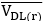 ОценкаСравнительные значенияСравнительные значенияИзмеренное значение1.3. Средняя скорость передачи данных в нисходящем канале (download) (), [Кбит/с]Очень хорошо≥ 10240≥ 102401.3. Средняя скорость передачи данных в нисходящем канале (download) (), [Кбит/с]Хорошо10240 > ≥ 614410240 > ≥ 61441.3. Средняя скорость передачи данных в нисходящем канале (download) (), [Кбит/с]Удовлетворительно6144 > ≥ 20486144 > ≥ 20481.3. Средняя скорость передачи данных в нисходящем канале (download) (), [Кбит/с]Неудовлетворительно< 2048< 20481.4. Средняя скорость передачи данных в исходящем канале (upload) (), [Кбит/с]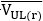 ОценкаСравнительные значенияСравнительные значенияИзмеренное значение1.4. Средняя скорость передачи данных в исходящем канале (upload) (), [Кбит/с]Очень хорошо≥ 3072≥ 30721.4. Средняя скорость передачи данных в исходящем канале (upload) (), [Кбит/с]Хорошо3072> ≥ 10243072> ≥ 10241.4. Средняя скорость передачи данных в исходящем канале (upload) (), [Кбит/с]Удовлетворительно1024> ≥ 5121024> ≥ 5121.4. Средняя скорость передачи данных в исходящем канале (upload) (), [Кбит/с]Неудовлетворительно< 512< 5122. Время полной загрузки веб-страницы – Среднесетевой уровень времени полной загрузки веб-страницы (), [с]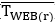 ОценкаСравнительные значенияСравнительные значенияИзмеренное значение2. Время полной загрузки веб-страницы – Среднесетевой уровень времени полной загрузки веб-страницы (), [с]Очень хорошо≤ 5≤ 52. Время полной загрузки веб-страницы – Среднесетевой уровень времени полной загрузки веб-страницы (), [с]Хорошо5 < ≤ 105 < ≤ 102. Время полной загрузки веб-страницы – Среднесетевой уровень времени полной загрузки веб-страницы (), [с]Удовлетворительно10 < ≤ 1510 < ≤ 152. Время полной загрузки веб-страницы – Среднесетевой уровень времени полной загрузки веб-страницы (), [с]Неудовлетворительно> 15> 153. Задержка передачи пакетов данных – Среднесетевой уровень задержки передачи данных (), [мс]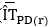 ОценкаСравнительные значенияСравнительные значенияИзмеренное значение3. Задержка передачи пакетов данных – Среднесетевой уровень задержки передачи данных (), [мс]Очень хорошо≤ 50≤ 503. Задержка передачи пакетов данных – Среднесетевой уровень задержки передачи данных (), [мс]Хорошо50 < ≤ 10050 < ≤ 1003. Задержка передачи пакетов данных – Среднесетевой уровень задержки передачи данных (), [мс]Удовлетворительно100 < ≤ 150100 < ≤ 1503. Задержка передачи пакетов данных – Среднесетевой уровень задержки передачи данных (), [мс]Неудовлетворительно> 150> 1504. Процент потери пакетов данных –Среднесетевой уровень процента потери пакетов данных (), [%]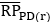 ОценкаСравнительные значенияСравнительные значенияИзмеренное значение4. Процент потери пакетов данных –Среднесетевой уровень процента потери пакетов данных (), [%]Очень хорошо≤ 1≤ 14. Процент потери пакетов данных –Среднесетевой уровень процента потери пакетов данных (), [%]Хорошо1 < ≤ 21 < ≤ 24. Процент потери пакетов данных –Среднесетевой уровень процента потери пакетов данных (), [%]Удовлетворительно2 < ≤ 32 < ≤ 34. Процент потери пакетов данных –Среднесетевой уровень процента потери пакетов данных (), [%]Неудовлетворительно> 3> 35. Уровень покрытия населения услугами широкополосной передачи данных5. Уровень покрытия населения услугами широкополосной передачи данных5. Уровень покрытия населения услугами широкополосной передачи данных5. Уровень покрытия населения услугами широкополосной передачи данныхИзмеренное значение5.1. Уровень покрытия населения Республики Молдова услугами широкополосной передачи данных со средней скоростью передачи данных в нисходящем канале (downlink) не менее 512 кбит/с, с вероятностью 95% приема indoor [%]5.1. Уровень покрытия населения Республики Молдова услугами широкополосной передачи данных со средней скоростью передачи данных в нисходящем канале (downlink) не менее 512 кбит/с, с вероятностью 95% приема indoor [%]5.1. Уровень покрытия населения Республики Молдова услугами широкополосной передачи данных со средней скоростью передачи данных в нисходящем канале (downlink) не менее 512 кбит/с, с вероятностью 95% приема indoor [%]5.1. Уровень покрытия населения Республики Молдова услугами широкополосной передачи данных со средней скоростью передачи данных в нисходящем канале (downlink) не менее 512 кбит/с, с вероятностью 95% приема indoor [%]5.2. Уровень покрытия населения Республики Молдова услугами широкополосной передачи данных со средней скоростью передачи данных в нисходящем канале (downlink) не менее 1 Мбит/с, с вероятностью 95% приема indoor [%]5.2. Уровень покрытия населения Республики Молдова услугами широкополосной передачи данных со средней скоростью передачи данных в нисходящем канале (downlink) не менее 1 Мбит/с, с вероятностью 95% приема indoor [%]5.2. Уровень покрытия населения Республики Молдова услугами широкополосной передачи данных со средней скоростью передачи данных в нисходящем канале (downlink) не менее 1 Мбит/с, с вероятностью 95% приема indoor [%]5.2. Уровень покрытия населения Республики Молдова услугами широкополосной передачи данных со средней скоростью передачи данных в нисходящем канале (downlink) не менее 1 Мбит/с, с вероятностью 95% приема indoor [%]5.3. Уровень покрытия населения Республики Молдова услугами широкополосной передачи данных со средней скоростью передачи данных в нисходящем канале (downlink) не менее 10 Мбит/с, с вероятностью 95% приема indoor [%]5.3. Уровень покрытия населения Республики Молдова услугами широкополосной передачи данных со средней скоростью передачи данных в нисходящем канале (downlink) не менее 10 Мбит/с, с вероятностью 95% приема indoor [%]5.3. Уровень покрытия населения Республики Молдова услугами широкополосной передачи данных со средней скоростью передачи данных в нисходящем канале (downlink) не менее 10 Мбит/с, с вероятностью 95% приема indoor [%]5.3. Уровень покрытия населения Республики Молдова услугами широкополосной передачи данных со средней скоростью передачи данных в нисходящем канале (downlink) не менее 10 Мбит/с, с вероятностью 95% приема indoor [%]6. Уровень покрытия дорог общего пользования услугами широкополосной передачи данных6. Уровень покрытия дорог общего пользования услугами широкополосной передачи данных6. Уровень покрытия дорог общего пользования услугами широкополосной передачи данных6. Уровень покрытия дорог общего пользования услугами широкополосной передачи данныхИзмеренное значение6.1. Уровни покрытия до 20 дорог общего пользования из указанных в Приложении № 1 к Постановлению Правительства № 1468 от 30 декабря 2016 г. (ежегодно отобранные НАРЭКИТ до 30 ноября года, предшествующего отчётному сроку представления/публикации), со средней скоростью передачи данных пользователю в нисходящем канале (downlink) не менее 512 кбит/с, с вероятностью 95% приема/покрытия в транспортном средстве. [определение дорог общего пользования, с указанием уровня покрытия для каждой дороги, в %]6.1. Уровни покрытия до 20 дорог общего пользования из указанных в Приложении № 1 к Постановлению Правительства № 1468 от 30 декабря 2016 г. (ежегодно отобранные НАРЭКИТ до 30 ноября года, предшествующего отчётному сроку представления/публикации), со средней скоростью передачи данных пользователю в нисходящем канале (downlink) не менее 512 кбит/с, с вероятностью 95% приема/покрытия в транспортном средстве. [определение дорог общего пользования, с указанием уровня покрытия для каждой дороги, в %]6.1. Уровни покрытия до 20 дорог общего пользования из указанных в Приложении № 1 к Постановлению Правительства № 1468 от 30 декабря 2016 г. (ежегодно отобранные НАРЭКИТ до 30 ноября года, предшествующего отчётному сроку представления/публикации), со средней скоростью передачи данных пользователю в нисходящем канале (downlink) не менее 512 кбит/с, с вероятностью 95% приема/покрытия в транспортном средстве. [определение дорог общего пользования, с указанием уровня покрытия для каждой дороги, в %]6.1. Уровни покрытия до 20 дорог общего пользования из указанных в Приложении № 1 к Постановлению Правительства № 1468 от 30 декабря 2016 г. (ежегодно отобранные НАРЭКИТ до 30 ноября года, предшествующего отчётному сроку представления/публикации), со средней скоростью передачи данных пользователю в нисходящем канале (downlink) не менее 512 кбит/с, с вероятностью 95% приема/покрытия в транспортном средстве. [определение дорог общего пользования, с указанием уровня покрытия для каждой дороги, в %]6.2. Уровни покрытия до 20 дорог общего пользования из указанных в Приложении № 1 к Постановлению Правительства № 1468 от 30 декабря 2016 г. (ежегодно отобранные НАРЭКИТ до 30 ноября года, предшествующего отчётному сроку представления/публикации), со средней скоростью передачи данных пользователю в нисходящем канале (downlink) не менее 1 Мбит/с, с вероятностью 95% приема/покрытия в транспортном средстве. [определение дорог общего пользования, с указанием уровня покрытия для каждой дороги, в %]6.2. Уровни покрытия до 20 дорог общего пользования из указанных в Приложении № 1 к Постановлению Правительства № 1468 от 30 декабря 2016 г. (ежегодно отобранные НАРЭКИТ до 30 ноября года, предшествующего отчётному сроку представления/публикации), со средней скоростью передачи данных пользователю в нисходящем канале (downlink) не менее 1 Мбит/с, с вероятностью 95% приема/покрытия в транспортном средстве. [определение дорог общего пользования, с указанием уровня покрытия для каждой дороги, в %]6.2. Уровни покрытия до 20 дорог общего пользования из указанных в Приложении № 1 к Постановлению Правительства № 1468 от 30 декабря 2016 г. (ежегодно отобранные НАРЭКИТ до 30 ноября года, предшествующего отчётному сроку представления/публикации), со средней скоростью передачи данных пользователю в нисходящем канале (downlink) не менее 1 Мбит/с, с вероятностью 95% приема/покрытия в транспортном средстве. [определение дорог общего пользования, с указанием уровня покрытия для каждой дороги, в %]6.2. Уровни покрытия до 20 дорог общего пользования из указанных в Приложении № 1 к Постановлению Правительства № 1468 от 30 декабря 2016 г. (ежегодно отобранные НАРЭКИТ до 30 ноября года, предшествующего отчётному сроку представления/публикации), со средней скоростью передачи данных пользователю в нисходящем канале (downlink) не менее 1 Мбит/с, с вероятностью 95% приема/покрытия в транспортном средстве. [определение дорог общего пользования, с указанием уровня покрытия для каждой дороги, в %]6.3. Уровни покрытия до 20 дорог общего пользования из указанных в Приложении № 1 к Постановлению Правительства № 1468 от 30 декабря 2016 г. (ежегодно отобранные НАРЭКИТ до 30 ноября года, предшествующего отчётному сроку представления/публикации), со средней скоростью передачи данных пользователю в нисходящем канале (downlink) не менее 10 Мбит/с, с вероятностью 95% приема/покрытия в транспортном средстве. [определение дорог общего пользования, с указанием уровня покрытия для каждой дороги, в %]6.3. Уровни покрытия до 20 дорог общего пользования из указанных в Приложении № 1 к Постановлению Правительства № 1468 от 30 декабря 2016 г. (ежегодно отобранные НАРЭКИТ до 30 ноября года, предшествующего отчётному сроку представления/публикации), со средней скоростью передачи данных пользователю в нисходящем канале (downlink) не менее 10 Мбит/с, с вероятностью 95% приема/покрытия в транспортном средстве. [определение дорог общего пользования, с указанием уровня покрытия для каждой дороги, в %]6.3. Уровни покрытия до 20 дорог общего пользования из указанных в Приложении № 1 к Постановлению Правительства № 1468 от 30 декабря 2016 г. (ежегодно отобранные НАРЭКИТ до 30 ноября года, предшествующего отчётному сроку представления/публикации), со средней скоростью передачи данных пользователю в нисходящем канале (downlink) не менее 10 Мбит/с, с вероятностью 95% приема/покрытия в транспортном средстве. [определение дорог общего пользования, с указанием уровня покрытия для каждой дороги, в %]6.3. Уровни покрытия до 20 дорог общего пользования из указанных в Приложении № 1 к Постановлению Правительства № 1468 от 30 декабря 2016 г. (ежегодно отобранные НАРЭКИТ до 30 ноября года, предшествующего отчётному сроку представления/публикации), со средней скоростью передачи данных пользователю в нисходящем канале (downlink) не менее 10 Мбит/с, с вероятностью 95% приема/покрытия в транспортном средстве. [определение дорог общего пользования, с указанием уровня покрытия для каждой дороги, в %]